２０２０年度事業計画（２０２０年４月１日～２０２１年３月３１日）平成１年度（２０１９年）はトヨタ・モビリティー基金事業が本格的に始まり多くの成果が生まれました。事業が進展するに従い、いろいろな課題も多く発生しました。出来ることはその都度対応しましたが、総合的な対応は令和２年度の大きなテーマとなりました。それらに対応するため、連携団体のケアセンター八王子様との連携を強化し、事業の一部を担っていただく予定です。また、車両による運行回数を増やすため、新たに１台増車する事や、活動のためのスペースの確保も実施します。これらの事業を行うことにより、八王子市が目指す「移動支援センターの設置」の足がかりが出来ると考えています。地域で活動する団体が移動・送迎支援活動するためには、総合的な支援するシステム（組織）が必要です。 （「移動支援に関する体制イメージ図）参照）皆様のご指導とご支援をお願い申し上げます。【１】事務局体制の増強トヨタ助成金事業を充実するため、活動員の補強は必須です。連携団体のケアセンター八王子様と連携し、事務手続きなど一部をお願いします。また事務処理量の増加を見込み、各種手続きの標準化を進めます。また作業場、打合せスペースも確保します。【２】移動支援のための講習会の実施前年度は活動団体の確保が予定通りできませんでした。移動・送迎支援活動は必要なものとの認識はありますが、いざ実施するには多くの障害があるように思われます。安心・安全の確保と支援者の確保です。地道にその方法などＰＲし、長い目で育成に取り組みます。【２】勉強会の実施活動団体との連携は安全を確保するうえで重要であるとともに、将来的なネットワーク構築には必須です。八王子市では生活支援活動団体（住民主体による訪問型サービス登録団体：Ｂ登録団体）が現在２７団体（平成２年２月）あります。しかし「もやい」と契約している団体は５団体に過ぎません。今年度は勉強会などを通じて、これらの団体へ協力をお願いし、１０団体を目標にします。【３】車両による移動・送迎支援活動の標準化前年度の実績から、貸し出しには融通性の向上が課題であることが判明しました。さらに今年度は八王子市のモデル事業「通所型サービスＣ」への協力も決定しました。これらへ対応するため、新たに車両を１台増やし対応します。合計３台と必要に応じて、ケアセンター八王子様からお借りすることも予定しています。増車分はケアセンター八王子様からお借りすることが決まっています。【４】広報活動（ホームページ）の充実令和２年早々から新型コロナウイルス感染が流行し、私どもの活動もままならない状況にあります。このような状況では具体的な活動ができません。よってホームページの利用や書面による活動が必要です。また、車両の予約などもホームページを利用し、分かりやすく、使いやすいホームページを目指します。【５】“もやい”と連携し活動してくれる方々もやいの活動に関する助言や情報の提供など、もやいが目指す「理論武装」を支える方々です。行政、社会福祉協議会、それぞれの専門家と幅広いネットワークが特徴です。①八王子市関係部署（福祉政策課、高齢者いきいき課、高齢者福祉課、交通企画課）②八王子市社会福祉協議会（ボランティアセンター、地域福祉拠点、生活支援コーディネーター）③全国移動サービスネットワーク事務局長 伊藤みどり 氏 （トヨタ事業アドバイザー）④医療経済研究機構研究部研究員 服部真治 氏 （トヨタ事業アドバイザー）⑤桜美林大学 社会福祉教授 島津 淳 氏 （トヨタ事業アドバイザー）⑥数井クリニック院長 数井 学 氏⑦ケアセンター八王子 理事長 堂田レイ子 氏 （トヨタ事業アドバイザー）以上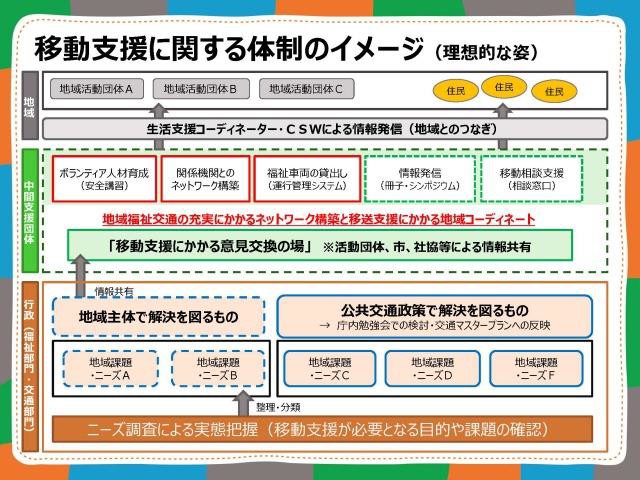 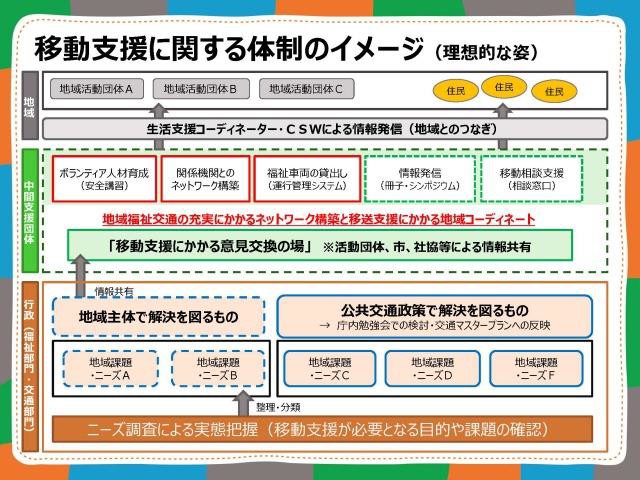 